ANNOUNCER Opens booth and sets-up/put away PA equipment, depending on first/last game of the day.  Makes announcements:  plays the National Anthem, makes OHSLA Sportsmanship announcement, and other announcements (pre/post-game, half-time), and any Sunset Lacrosse sponsorships.  Make announcements of goals and assists.  We do not want any play-by-play commentary. SCOREBOARD 1.  Set-up or put away scoreboard console, depending on first/last game of the day.2.  Operate scoreboard and clock throughout the game per provided instructions.SCOREKEEPER “SCORE TABLE  – BOOK”Set-up or break-down table & canopy, depending on first/last game of the day.   Keeps a record of essential OHSLA stats (goals, assists, penalties, time-outs & players on the field) for each team and their individual players.  HOME TEAM SPOTTER/TIMEKEEPER ROLE  “SCORE TABLE – SPOT”Set-up or break-down table & canopy, depending on first/last game of the day.   Keep an accurate time account of game time and half-time (V: 12 min. stop time,  JV: 15 min. running time).Spots for the Scorekeeper, helping with player ID for goals & assists.Keep an accurate account of penalty time for each player (both teams).Inform the penalized player(s) when penalty time expires.Sound a horn as instructed (end of period and sideline violations.AWAY TEAM SPOTTER Act as the “eyes” for the Scorekeeper, helping identify player goals, assists, penalties, etc.  No timekeeping is needed.  For away games, the Home Team provides the timekeeper role.  STATS KEEPER (Varsity only)Keep a record of statistics for each Sunset player (goals, ground balls, turn-overs, clears, face-offs won/lost, etc.)STATS SPOTTER (Varsity only)Act as the “eyes” for the Scorekeeper, helping identify player goals, assists, penalties, etc.NETS SET-UP or TAKE DOWN1. Set-up nets for the first game of the day and take down after the last game of the day.  2. Assist table crew set-up/break-down table & canopy, depending on first/last game of the day.  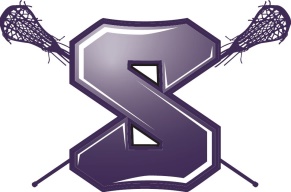 BOYS VOLUNTEER DESCRIPTIONS